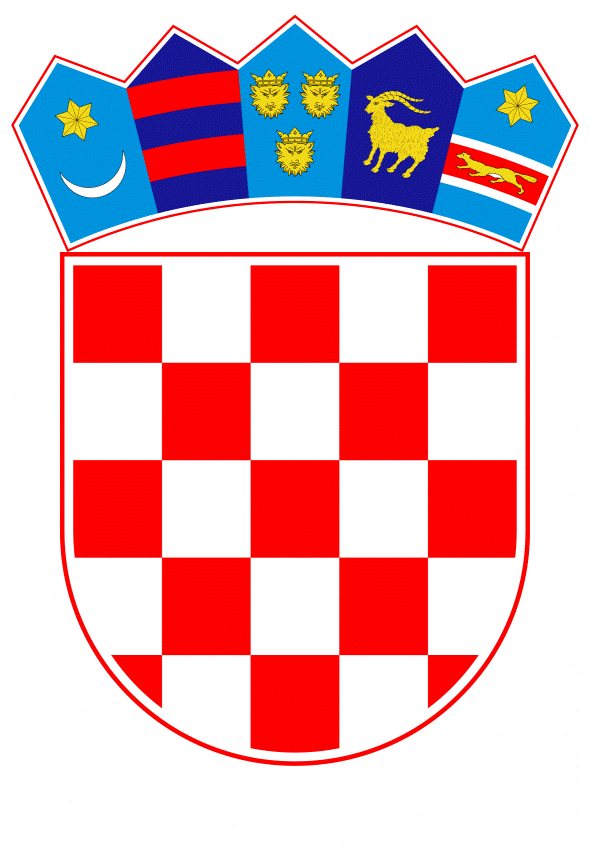 VLADA REPUBLIKE HRVATSKEZagreb, 25. listopada 2023.______________________________________________________________________________________________________________________________________________________________________________________________________________________________Banski dvori | Trg Sv. Marka 2  | 10000 Zagreb | tel. 01 4569 222 | vlada.gov.hrPrijedlogNa temelju članka 31. stavka 3. Zakona o Vladi Republike Hrvatske („Narodne novine“, br. 150/11., 119/14., 93/16., 116/18. i 80/22.), Vlada Republike Hrvatske je na sjednici održanoj ________ 2023. donijela 
Z A K L J U Č A K Prihvaća se Dodatak III. Kolektivnom ugovoru za državne službenike i namještenike, u tekstu koji je dostavilo Ministarstvo rada, mirovinskoga sustava, obitelji i socijalne politike aktom, KLASA: 152-02/23-01/01, URBROJ: 524-13-01/1-23-36, od 23. listopada 2023. Ovlašćuje se Marin Piletić, ministar rada, mirovinskoga sustava, obitelji i socijalne politike, za potpisivanje Dodatka III.  Kolektivnom ugovoru iz točke 1. ovoga Zaključka.Zadužuje se Ministarstvo rada, mirovinskoga sustava, obitelji i socijalne politike da o ovom                       Zaključku izvijesti Pregovarački odbor sindikata državne službe. Klasa:Urbroj:Zagreb, ____________PREDSJEDNIK    mr. sc. Andrej PlenkovićOBRAZLOŽENJEVlada Republike Hrvatske i reprezentativni sindikati državne službe zaključili su 6. svibnja 2022.  Kolektivni ugovor za državne službenike i namještenike („Narodne novine“, br. 56/22, 127/22 – Dodatak I. i 58/23 – Dodatak II., u daljnjem tekstu: Kolektivni ugovor), a koji je sklopljen na određeno vrijeme od četiri godine.Ovim Kolektivnim ugovorom utvrđuju se prava i obveze iz rada i po osnovi rada državnih službenika i namještenika zaposlenih u državnim tijelima, odnosno tijelima državne uprave, za čije se plaće i druga materijalna prava sredstva osiguravaju u državnom proračunu, odnosno riznici prema posebnom propisu.Sindikat policije Hrvatske, kao reprezentativni sindikat državne službe, dostavio je dana 13. rujna 2023. Zahtjev za otvaranje pregovora o visini osnovice za izračun plaće, odnosno otvaranje kolektivnih pregovora radi sklapanja Dodatka Kolektivnom ugovoru ili izmjena i dopuna Kolektivnog ugovora, a u skladu sa člankom 35. stavkom 6. Kolektivnog ugovora i člankom 1. stavkom 5. Dodatka I. Kolektivnom ugovoru kojima su se potpisnici obvezali tijekom trećeg tjedna mjeseca rujna 2023. godine započeti pregovore o visini osnovice za izračun plaće za državne službenike i namještenike.Vlada Republike Hrvatske je na sjednici održanoj 21. rujna 2023. donijela Odluku o pokretanju postupka pregovora o sklapanju izmjena i dopuna Kolektivnog ugovora za državne službenike i namještenike i imenovanju pregovaračkog odbora Vlade Republike Hrvatske, KLASA: 022-03/23-04/367, URBROJ: 50301-05/14-23-2.Pregovori s reprezentativnim sindikatima državne službe započeli su 28. rujna 2023. i trajali su do 20. listopada 2023. Održana su tri sastanka te su se pregovarački odbori sporazumjeli o povećanju osnovice za izračun plaće državnih službenika i namještenika za 5% i da će ista u 2023. i 2024. godini iznositi 947,18 eura bruto. Pregovarački odbori su se usuglasili da će se spomenuto povećanje osnovice primjenjivati počevši s plaćom za mjesec listopad 2023. godine, koja se isplaćuje u mjesecu studenome 2023. godine.Pregovarački odbori su se usuglasili i da će se nagrada za božićne blagdane za 2023. godinu, kao i regres za 2024. godinu iznositi 300,00 eura.Također, pregovarački odbori su se usuglasili da će Vlada Republike Hrvatske državnim službenicima i namještenicima isplatiti godišnju nagradu za uskršnje blagdane za 2024. godinu u iznosu od 100,00 eura.Uzimajući u obzir da je u postupku donošenje novih propisa kojima se uređuju plaće u državnoj službi i javnim službama i to Zakon o plaćama u državnoj službi i javnim službama te dvije uredbe kojima se utvrđuju nazivi radnih mjesta, uvjeti za raspored, klasifikacija radnih mjesta i pripadajući platni razred te koeficijenti za obračun plaće u državnoj službi i javnim službama, pregovarački odbori usuglasili su se i obvezali da će u slučaju da navedeni propisi ne stupe na snagu do 1. ožujka 2024., odmah pristupiti pregovorima o visini osnovice za izračun plaće u 2024. godini.Osim navedenih materijalnih prava, u svrhu usklađivanja Kolektivnog ugovora s izmjenama i dopunama Zakona o radu, ugovorena su i dodatna materijalna prava zaposlenih te su neka prava, temeljem odredbe Zakona o radu o slobodi ugovaranja, za zaposlene ugovorena na povoljniji način. To je pravo na odsutnost te pravo na dopust za pružanje osobne skrbi u okviru plaćenog dopusta, ugovaranje vremenskog važenja pisanog upozorenja na otkaz, naknada za vrijeme bolovanja, naknada za vrijeme prekida rada zbog izvanrednih okolnosti, kao i uređenje prava troškova u slučaju rada na izdvojenom mjestu rada.Prijedlog Dodatka III. Kolektivnog ugovora dostavljen je pregovaračkom odboru sindikata državne službe te su svi reprezentativni sindikati državne službe suglasni s dostavljenim tekstom.Slijedom navedenoga, predlaže se Vladi Republike Hrvatske da prihvati Dodatak III. Kolektivnom ugovoru u predloženom sadržaju. Zaključkom se ujedno predlaže ovlastiti ministra rada, mirovinskoga sustava, obitelji i socijalne politike Marina Piletića za potpisivanje Dodatka III. Kolektivnom ugovoru te se predlaže zadužiti Ministarstvo rada, mirovinskoga sustava, obitelji i socijalne politike da o ovom Zaključku izvijesti Pregovarački odbor sindikata, kako bi se moglo pristupiti potpisivanju Dodatka III. Kolektivnom ugovoru. Predlagatelj:Ministarstvo rada, mirovinskoga sustava, obitelji i socijalne politikePredmet:Prijedlog zaključka o prihvaćanju Dodatka III. Kolektivnom ugovoru za državne službenike i namještenike 